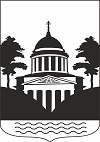 Российская  ФедерацияНовгородская область Администрация Любытинского муниципального районаП О С Т А Н О В Л Е Н И Еот 20.04.2022 № 397р.п. ЛюбытиноОб установлении публичного сервитутаРуководствуясь пунктом 2 статьи 3.3 Федерального закона от 25 октября 2001 года № 137-ФЗ «О введении в действие Земельного кодекса Российской Федерации», статьей 23, пунктом 1 статьи 39.37, пунктом 4 статьи 39.38, статьей 39.39, пунктом 1 статьи 39.43, статьей 39.45, статьей 39.50 Земельного кодекса Российской Федерации, приказом Минэкономразвития от 10.10.2018 № 542 «Об утверждении требований к форме ходатайства об установлении публичного сервитута, содержанию обоснования установления публичного сервитута», рассмотрев ходатайство Публичного акционерного общества "Россети Северо-Запад":  ИНН 7802312751, ОГРН 1047855175785, публикации на официальном сайте Администрации Любытинского муниципального района от 15.03.2022, схем расположения границ публичного сервитута на кадастровом плане территории, и ввиду отсутствия заявлений иных лиц, являющихся правообладателями земельных участков об учете их прав (обременений прав), Администрация Любытинского муниципального района ПОСТАНОВЛЯЕТ:	1. На основании пункта 1 статьи 39.43 Земельного кодекса Российской Федерации установить публичный сервитут в отношении Публичного акционерного общества "Россети Северо-Запад": ИНН 7802312751, ОГРН 1047855175785, в целях размещения объекта электросетевого хозяйства трансформатор ТМГ 100/10/0,4 кВ (СТП-10/0,4 кВ «В.Иванова»), согласно сведениям о границах публичного сервитута в отношении земель, государственная собственность на которые не разграничена в кадастровом квартале 53:07:0010307, расположенного по адресу: Новгородская область,  Любытинский район, Любытинское сельское поселение, р.п.Любытино, ул.В.Иванова.	Площадь испрашиваемого публичного сервитута: 400 кв. м. 	2. Срок публичного сервитута - 49 (сорок девять) лет.	3. Порядок установления зон с особыми условиями использования территорий и содержание ограничений прав на земельные участки в границах таких зон установлен постановлением Правительства Российской Федерации от 24.02.2009 № 160 «О порядке установления охранных зон объектов 2электросетевого хозяйства и особых условий использования земельных участков, расположенных в границах таких зон».	4. График проведения работ при осуществлении деятельности по размещению объектов электросетевого хозяйства, для обеспечения которой устанавливается публичный сервитут в отношении земель и части земельного участка, указанных в пункте 1 постановления: завершить работы не позднее окончания срока публичного сервитута, установленного пунктом 2 постановления.	5. Обладатель публичного сервитута обязан привести земельные участки в состояние, пригодное для их использования в соответствии с разрешенным использованием, в срок не позднее чем три месяца после завершения эксплуатации инженерного сооружения, для размещения которого был установлен публичный сервитут. 	6. Утвердить границы публичного сервитута в соответствии с прилагаемым описанием местоположения границ публичного сервитута.	7. Публичный сервитут считается установленным со дня внесения сведений о нем в Единый государственный реестр недвижимости.	8. Обладатель публичного сервитута вправе приступить к осуществлению публичного сервитута со дня внесения сведений о публичном сервитуте в Единый государственный реестр недвижимости. 	9. Плата за публичный сервитут на основании пунктов 3, 4 статьи 3.6 Федерального закона от 25 октября 2001 года № 137-ФЗ «О введении в действие Земельного кодекса Российской Федерации» не устанавливается.      10. Опубликовать настоящее заключение в бюллетене «Официальный Вестник» поселения и разместить в информационно-коммуникационной сети «Интернет». Главамуниципального района                                                  А.А.Устинов                                                               Приложение                                                               к постановлению Администрации                                                           муниципального района                                                          от 20.04.2022 № 397Описание местоположения границ публичного сервитута объекта электросетевого хозяйства Трансформатор ТМГ 100/10/0,4 кВ(СТП-10/0,4 кВ «В.Иванова»)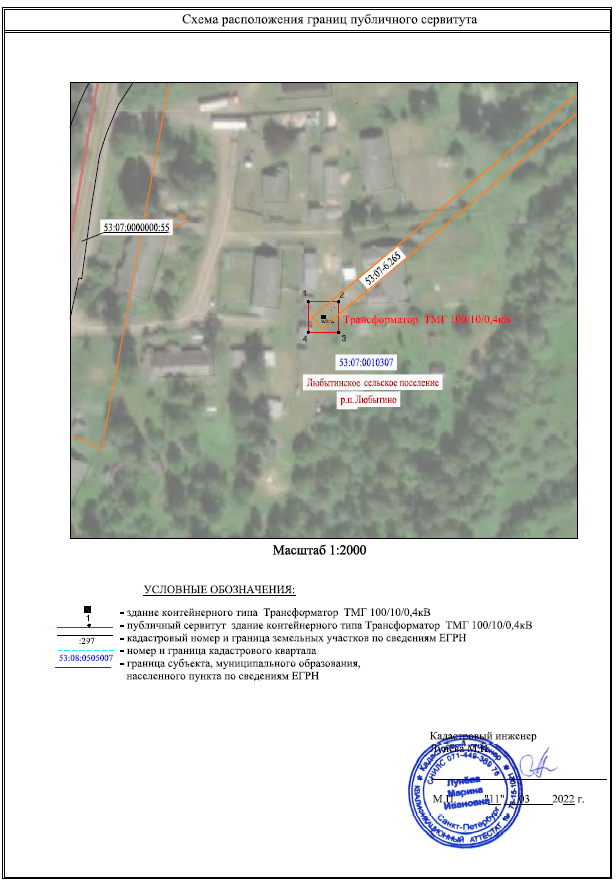 Сведения о местоположении границ объекта Сведения о местоположении границ объекта Сведения о местоположении границ объекта Сведения о местоположении границ объекта Сведения о местоположении границ объекта 1. Система координат МСК-53 (Зона-2) 1. Система координат МСК-53 (Зона-2) 1. Система координат МСК-53 (Зона-2) 1. Система координат МСК-53 (Зона-2) 1. Система координат МСК-53 (Зона-2) 2. Сведения о характерных точках границ объекта 2. Сведения о характерных точках границ объекта 2. Сведения о характерных точках границ объекта 2. Сведения о характерных точках границ объекта 2. Сведения о характерных точках границ объекта Обозначение характерных точек границ Координаты, м Координаты, м Метод определения координат характерной точки  Средняя квадратическая погрешность положения характерной точки (Мt), м Описание обозначения точки на местности (при наличии) Обозначение характерных точек границ Х Y Метод определения координат характерной точки  Средняя квадратическая погрешность положения характерной точки (Мt), м Описание обозначения точки на местности (при наличии) 1 2 3 4 5 6 1 610990.05 2303376.41 Метод спутниковых геодезических измерений (определений) 0.10 – 2 610990.05 2303396.41 Метод спутниковых геодезических измерений (определений) 0.10 – 3 610970.05 2303396.41 Метод спутниковых геодезических измерений (определений) 0.10 – 4 610970.05 2303376.41 Метод спутниковых геодезических измерений (определений) 0.10 – 1 610990.05 2303376.41 Метод спутниковых геодезических измерений (определений) 0.10 – 3. Сведения о характерных точках части (частей) границы объекта 3. Сведения о характерных точках части (частей) границы объекта 3. Сведения о характерных точках части (частей) границы объекта 3. Сведения о характерных точках части (частей) границы объекта 3. Сведения о характерных точках части (частей) границы объекта Обозначение характерных точек части границы Координаты, м Координаты, м Метод определения координат характерной точки  Средняя квадратическая погрешность положения характерной точки (Мt), м Описание обозначения точки на местности (при наличии) Обозначение характерных точек части границы Х Y Метод определения координат характерной точки  Средняя квадратическая погрешность положения характерной точки (Мt), м Описание обозначения точки на местности (при наличии) 1 2 3 4 5 6 – – – – – – 